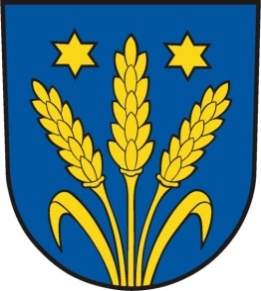 Obec Vendolí ve spolupráci s hlavním partnerem cykloezop Svitavy pořádá III. ročník sportovní akce – cyklistický závod, konaném na uzavřeném okruhu  v prostoru Sportovně společenského areálu v obci Vendolí pod názvem                                      Vendolí „ … a přece se točí „.                                                          Propozice                        cyklistického závodu – cross country (okruhy) pro všechny druhy cyklistických kol tj. dětská, treková, crossová, horská, cyklokrosová, i různých silničních modelů a typů na kterých jsou zvyklí jezdit.Datum:      	3.9.2022 – sobotaMísto:          	Obec Vendolí, Sportovně společenský areál (fotbalové hřiště).Čas:          	Start první kategorie ve 13.00 hod Startovné: 	Zdarma s dobrou náladou, úsměvem a sportovním nadšením.Ředitel závodu:	ing. Jaroslav Čermák, Vendolí č.p. 326 mobil č. 602 476 351, e.mail: jaroslav.cermak@pak.izscr.czRozhodčí:	Vít Břenek Vendolí č.p. 218, mobil č. 722 666 656, e-mail: vitbrenek@seznam.czZdravotní zajištění: Certifikovaný zdravotník přítomný po dobu závodu.Přihlášky prostřednictvím telefonických a písemných elektronickou podobou lze zasílat na ředitele závodu nejpozději do termínu 2.9.2022, tento den již telefonicky. V den závodu osobně při prezentaci nejpozději do 12.00 hod. Předem případně na OÚ Vendolí: obec.vendoli@bezdrat.net Věkové kategorie jsou vypsány pro předškolní děti a školní mládež Kategorie předškoláci ( 1000 m/1 x  )Dívky                    	roč. nar.  2017 a mladšíChlapci                  	roč. nar.  2017 a mladšíMohou se zúčastnit i dívky a chlapci předškolního věku, pokud ovládají jízdu na kole.Kategorie předžactvo I    ( 2000 m/2 x  )Dívky                   	roč. nar.  2015 - 2016Chlapci                 	roč. nar. 2015 – 2016Kategorie předžactvo II       ( 3000 m/ 3 x  )Dívky                  	roč. nar. 2013 - 2014Chlapci                	roč. nar. 2013 – 2014Kategorie mladší žactvo	 (4000 m/4 x  )Dívky                   	roč. nar. 2010 – 2012Chlapci                	roč. nar. 2010 – 2012Kategorie starší žactvo	(5000 m/5x )Dívky                    	roč. nar. 2008 – 2009Chlapci                 	roč. nar. 2008 – 2009Kategorie kadeti               (6000 m/6x )Dívky                    	roč. nar. 2006 – 2007Chlapci                	roč. nar. 2006 – 2007                                                         Časový program   11.00 – 12.00  	Přihlášky a registrace do příslušných kategorií, výdej startovních čísel.Startovní čísla jsou nevratná a stávají se vlastnictvím každého účastníka.11.30 – 12.45      	Seznámení s tratí, trénink na trati pro všechny věkové kategorie. Pro kategorii předškolní je povolený za doprovodu rodičů a přátel účastníků dle pokynů organizátorů se zachováním pohybu po směru jízdy závodní tratě.13.00 – dále         	Start I. kategorie.Podle počtu přihlášených účastníků po odjetí všech věkových kategorií se stanoví časový harmonogram mezi starty dalších kategorií. Reálný předpoklad je 10 – 15 min na přípravu dalšího závodu věkové kategorie.Ruční měření dosažených časů účastníků každé věkové kategorie15.00                     	Ukončení závodů – předpokládaný čas dle přihlášených účastníků.15.30 – 16.00       	Vyhlášení výsledků a předání cen.Ceny:              		První tři v kategorii obdrží sportovní trofeje, účastnický diplom a na památku pro všechny účastníky již tradiční upečenou medaili z perníčku zabalenou v celofánu se stužkou symbolem a tradicí krajského města Pardubice. A ještě něco navíc pro každého účastníka.Trať: 	Uzavřená o délce cca 1000 m/okruh, opatřená bezpečnostními páskami, označená viditelnými šipkami s vyloučením možnosti jízdy v protisměru. Na okruhu je vybudovaná novinka a to 30 m úsekem za sebou lehkými jdoucími čtyřmi „ pump track“, tzv. trialovými výškovými hrby, které jsou bezpečné a snadno překonatelné i kategorií předškoláků.Okruh je bezpečný, postavený na travnatém povrchu a zpevněných cestách vč. chodníku. Sjízdný za každého počasí. Důležitá místa po celé délce tratě budou obsazena pořadateli pro případ rychlé technické a osobní pomoci. Vytvořením nových věkových kategorií II. stupně ZŠ je pro IV. – VI. kategorii připravena novinka, tj. instalace tří běhavých překážek vytvořených z kulatiny a EURO palet, závodník přijede k překážce, zastaví, vezme kolo do područí a přeskočí nebo překročí kulatinu, případně vyběhne umělé schody z EURO palet, poté znovu nasedne na kolo a rozjede se a po cca 20 m znovu opakuje zastavení a stejným způsobem dojde k překonání druhé překážky. Třetí překážka je samostatná a je umístěna v první třetině před cílovou rovinkou, zde stejným způsobem překážku překoná. Všechny tři překážky jsou instalovány na travnatém povrchu v úsecích rovinek, tedy přehledné a na překonání i bezpečné. Předpis:	Všichni účastníci budou v doprovodu zákonného zástupce (jednoho z rodičů, případně staršího zletilého sourozence), který při prezentaci (tj. registraci) opatří přihlášku předloženou pořadatelem za daného účastníka svým podpisem.Závodí se dle Pravidel cyklistiky ČSC. Ve všech závodech vypsaných kategorií, stejně tak při samotném tréninku na trati je nasazená a řádně upevněná přilba POVINNÁ. Bez přilby nebude žádný účastník vpuštěn na trať závodu jak tréninku, tak vlastního závodu. Sejmutí přilby během závodu znamená, že závodník odstupuje ze závodu.Pro všechny účastníky závodu, jejich doprovodu a diváků je připraveno bohaté občerstvení. Mokrá varianta zajištěna (party stany, zázemí se sociální místností, umývárna, apod.) Po závodech je možnost využití sportovních hřišť s umělým povrchem pro míčové hry a dětského hřiště a dalšího využití pohoštění s pobytem v komplexu areálu.Ředitel závodu:Ing. Jaroslav ČermákSchvalovací doložkaTento rozpis byl schválen STK Svazu cyklistiky Pardubického kraje dne 3.3.2022 Ing. Jiří Klicpera CSc. 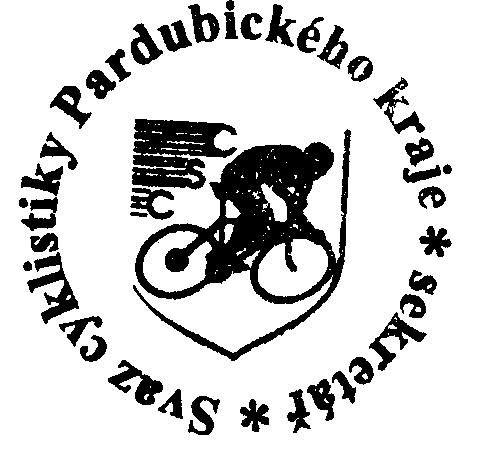 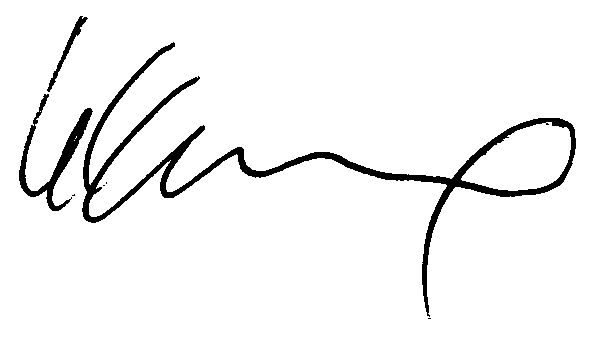 